IEEE P802.11
Wireless LANsObjectivesThis technical report on interworking between 3GPP 5G network and WLAN will provide the reference and guideline for stakeholders related on standardization and system development. This report will provide the interworking reference model and interworking types between 3GPP 5G network and WLAN. And this defines the necessary functionalities and specific procedures in WLAN access network to interwork with 3GPP 5G network.ScopeThis report covers an interworking reference model, necessary functionalities and specific procedures of WLAN access network to interwork with 3GPP 5G network. We consider two types of interworking reference model, which are tightly coupled and loosely coupled type. The reference model consists of stations, WLAN access network, 3GPP 5G access network, and 3GPP 5G core network. N1 signalling and NWu interfaces are defined in 3GPP stanadrdization scope, but functionalities and procedures are not defined in WLAN entities to interwork with 3GPP 5G network. This report will describe Y2 interface and new funtional entities, which are Staion Controller (SC) in a station and Access Network Controller (ANC) in WLAN access network. The signalling and control procedures will be described among functional entities of a station, WLAN acess network, 3GPP 5G access network, and 3GPP 5G core network. Contents of the technical reportIntroduction (Overview)Terms and acronymsWLAN interworking reference model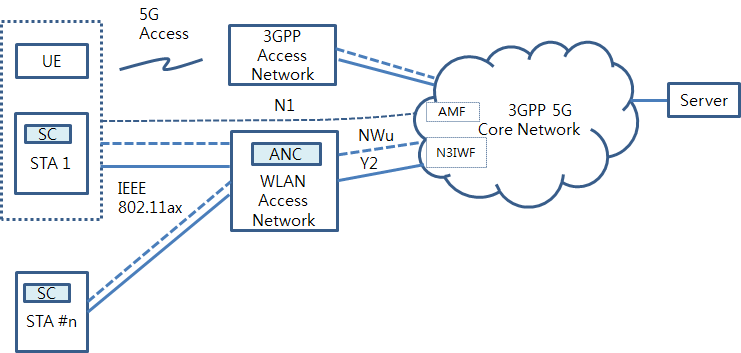 [Figure] exmaple of interworking reference model between 5G core network and WLANInterworking types Interworking between two radio access networks: tighly coupled because WLAN access network and 3GPP access network are co-located and interworking will be done efficiently.Interworking between WLAN and 5G core network level: loosely coupledFucntion and procedures for tightly coupled interworkingRadio channel sharing methodRegistration and authentication function and its message procedures Signalling function and its message proceduresATSSS function and its message procedures QoS function and its message proceduresFucntion and procedures for loosely coupled interworkingRadio channel sharing methodRegistration and authentication function and its message procedures; EAP 5G signallingSignalling function and its message procedures; IP data tunnellingATSSS function and its message procedures QoS function and its message proceduresConclusionReferences3GPP TS 22.261 V15.5.0 (2018-06) “Service requirements for the 5G system (Stage 1)”3GPP TS 22.278 “Service requirements for the Evolved Packet System (EPS)”3GPP TS 23.402 "Architecture enhancements for non-3GPP accesses”3GPP TR 23.716 “Study on the Wireless and Wireline Convergence for the 5G System Architecture”3GPP TR 23.793 “Study on Access Traffic Steering, Switching and Splitting support in the 5G system architecture”3GPP TR 23.799 “Study on Architecture for Next Generation System”3GPP TS 23.501 “System Architecture for the 5G System (Stage 2)”3GPP TS 23.502 “Procedures for the 5G System (Stage 2)”3GPP TS 24.302 “Access to the 3GPP Evolved Packet Core (EPC) via non-3GPP access networks (Stage 3)”3GPP TS 24.501 “Non-Access-Stratum (NAS) protocol for 5G System (5GS) (Stage 3)”3GPP TS 24.502 “Access to the 3GPP 5G Core Network (5GCN) via Non-3GPP Access Networks (N3AN) (Stage 3)” 3GPP TS 33.501  “Security Architecture and Procedure for the 5G System”3GPP TR 33.899 “Study on the Security Aspects of the Next Generation System” RAN convergence paper, WBA and NGMN alliance, September, 2019.Objective and scope of technical report on interworking between 3GPP 5G network & WLANObjective and scope of technical report on interworking between 3GPP 5G network & WLANObjective and scope of technical report on interworking between 3GPP 5G network & WLANObjective and scope of technical report on interworking between 3GPP 5G network & WLANObjective and scope of technical report on interworking between 3GPP 5G network & WLANDate:  2019-09-05Date:  2019-09-05Date:  2019-09-05Date:  2019-09-05Date:  2019-09-05Author(s):Author(s):Author(s):Author(s):Author(s):NameAffiliationAddressPhoneemailHyun Seo OhETRIGajeongro 218 YusungguDaejeon, Korea+82-42-860-5659hsoh5@etri.re.krHanbyeog CHOETRIGajeongro 218 YusungguDaejeon, Korea+82.42.860.5531hbcho@ etri.re.krChang Han OHallRadio Co. Ltd280, Seobusaet-gil, Geumcheon-gu, Seoul, Korea+82.2.801.1310choh@allradio.co.krSi Young HEOKTKT R&D Center, 151, Taebong-ro, Seocho-gu, Seoul, Korea+82.10.266.4569siyoung.heo@kt.comHyeong Ho LEENevision Telecom Inc., Korea Univ.412, 199, Techno2-ro, Yuseong-Gu, Daejeon, 34025, Korea+82.42.931.4130hhlee@netvisiontel.com